W pustej ramce narysuj lub powiedz przedmiot, którego nazwa zaczyna się na literę hPołącz nazwy z odpowiednimi obrazkami.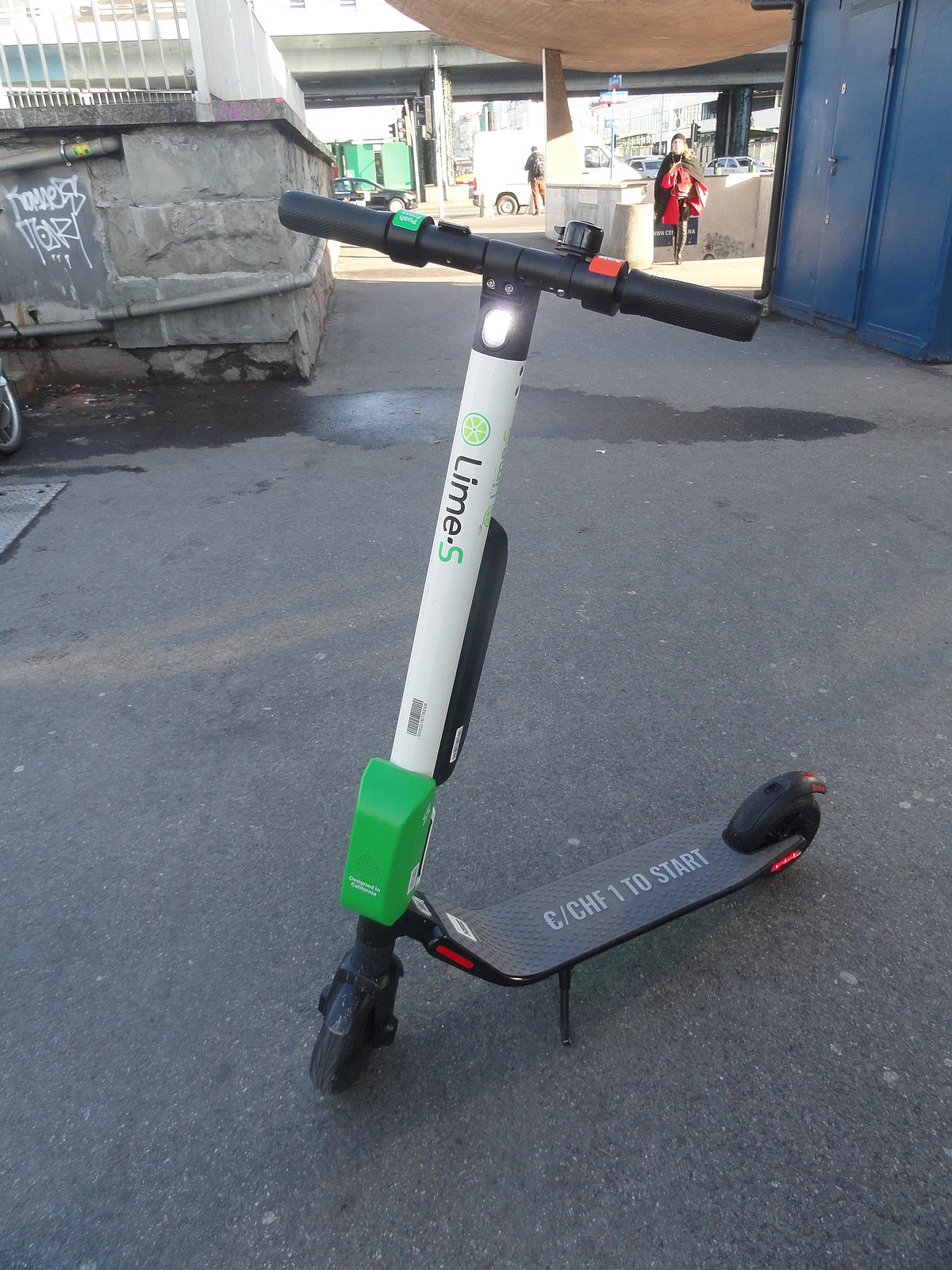 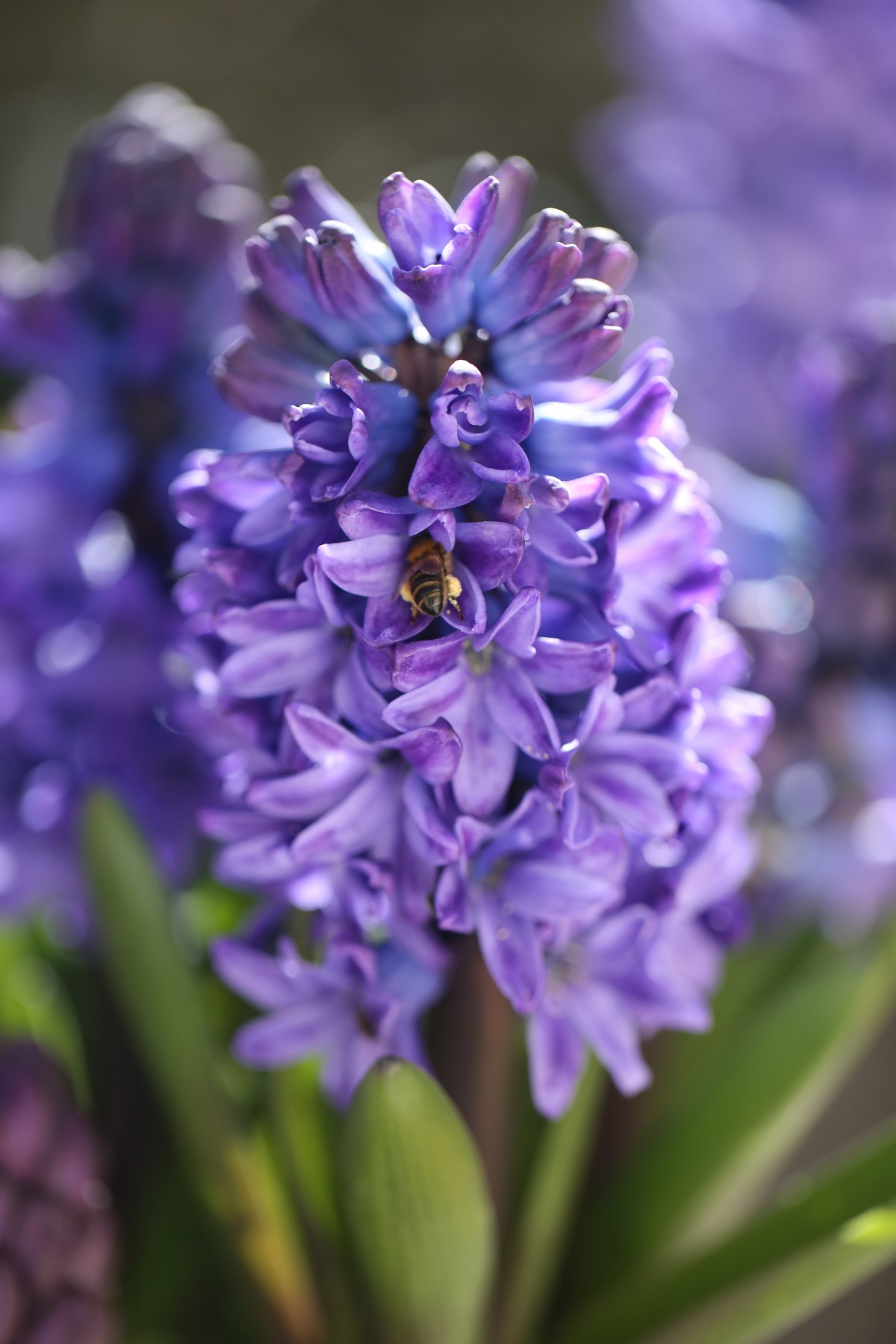 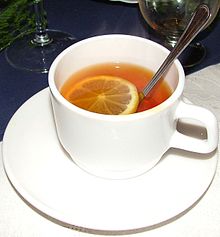 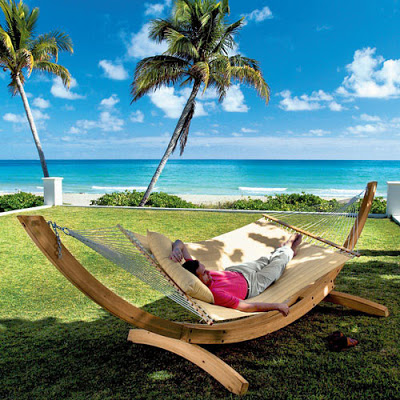 	herbata						hamak			hulajnoga						hiacyntOdszukaj w podanych wyrazach litery h,H. Otocz je pętląHania,	hamak,	hełm,		hałas,	humor,	herbataOdczytaj sylabyha,	ho,	hi,	he,	hu,	